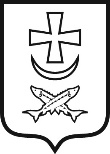 администрация города азовапостановление15.12.2023                                          №  998О внесении изменений в постановление Администрации города Азова от 13.11.2018 № 2456В соответствии с решением Азовской городской Думы от 23.11.2023 № 236 «О внесении изменений в решение Азовской городской Думы «О бюджете города Азова на 2023 год и на плановый период 2024 и 2025 годов», на основании постановления Администрации города Азова от 10.08.2018 № 1805 «Об утверждении Порядка разработки, реализации и оценки эффективности муниципальных программ города Азова»,ПОСТАНОВЛЯЮ:1. Внести в приложение № 1 к постановлению Администрации города Азова от 13.11.2018 № 2456 «Об утверждении муниципальной программы города Азова «Социальная поддержка граждан в городе Азове» изменения согласно приложению к настоящему постановлению.2. Настоящее постановление подлежит официальному опубликованию.3. Направить настоящее постановление в Правительство Ростовской области для включения в регистр муниципальных нормативных правовых актов Ростовской области.4. Контроль за исполнением постановления возложить на заместителя главы Администрации по социальным вопросам - директора Департамента социального развития г. Азова Давлятову С.В.Глава Администрациигорода Азова                                                                                   В.В. РащупкинВерноНачальник общего отдела                                                              В.А. ЖигайловаПостановление вноситУправление социальной защиты населения администрации г. АзоваПриложениек постановлениюАдминистрации города Азоваот 15.12.2023 № 998ИЗМЕНЕНИЯ,вносимые в  приложение № 1 к постановлению Администрации города Азова от 13.11.2018 № 2456 «Об утверждении муниципальной программы города Азова «Социальная поддержка граждан в городе Азове»	1. В паспорте муниципальной программы города Азова «Социальная поддержка граждан в городе Азове» раздел «Ресурсное обеспечение муниципальной программы города Азова» изложить в редакции:«объем финансового обеспечения реализации муниципальной программы за 2019 – 2030 годы составляет 6 390 850,0 тыс. рублей, в том числе:в 2019 году – 478 311,4 тыс. рублей;в 2020 году – 656 644,0 тыс. рублей;в 2021 году – 775 177,7 тыс. рублей;в 2022 году – 794 717,0 тыс. рублей;в 2023 году – 587 975,1 тыс. рублей;в 2024 году – 485 132,4 тыс. рублей;в 2025 году – 483 631,9 тыс. рублей;в 2026 году – 425 852,1 тыс. рублей;в 2027 году – 425 852,1 тыс. рублей;в 2028 году – 425 852,1 тыс. рублей;в 2029 году – 425 852,1 тыс. рублей;в 2030 году – 425 852,1 тыс. рублей;средства областного бюджета – 4 000 974,3 тыс. рублей, в том числе:в 2019 году – 293 755,6 тыс. рублей;в 2020 году – 306 776,6 тыс. рублей;в 2021 году – 329 894,9 тыс. рублей;в 2022 году – 380 444,8 тыс. рублей;в 2023 году – 362 621,3 тыс. рублей;в 2024 году – 373 146,4 тыс. рублей;в 2025 году – 385 501,2 тыс. рублей;в 2026 году – 313 766,7 тыс. рублей;в 2027 году – 313 766,7 тыс. рублей;в 2028 году – 313 766,7 тыс. рублей;в 2029 году – 313 766,7 тыс. рублей;в 2030 году – 313 766,7 тыс. рублей;средства федерального бюджета – 2 162 828,3 тыс. рублей, в том числе:в 2019 году – 167 091,0 тыс. рублей;в 2020 году – 330 902,7 тыс. рублей;в 2021 году – 425 889,7 тыс. рублей;в 2022 году – 391 854,8 тыс. рублей;в 2023 году – 203 181,1 тыс. рублей;в 2024 году –   91 819,2 тыс. рублей;в 2025 году –   77 908,3 тыс. рублей;в 2026 году –   94 836,3 тыс. рублей;в 2027 году –   94 836,3 тыс. рублей;в 2028 году –   94 836,3 тыс. рублей;в 2029 году –   94 836,3 тыс. рублей;в 2030 году –   94 836,3 тыс. рублей;средства бюджета города Азова – 111 746,1 тыс. рублей, в том числе:в 2019 году –   8 190,3 тыс. рублей;в 2020 году –   9 170,1 тыс. рублей;в 2021 году –   8 749,9 тыс. рублей;в 2022 году – 10 741,7 тыс. рублей;в 2023 году – 10 716,0 тыс. рублей;в 2024 году – 10 938,5 тыс. рублей;в 2025 году – 10 994,1 тыс. рублей;в 2026 году –   8 449,1 тыс. рублей;в 2027 году –   8 449,1 тыс. рублей;в 2028 году –   8 449,1 тыс. рублей;в 2029 году –   8 449,1 тыс. рублей;в 2030 году –   8 449,1 тыс. рублей;средства внебюджетных источников – 115 301,3 тыс. рублей, в том числе: в 2019 году –   9 274,5 тыс. рублей;в 2020 году –   9 794,6 тыс. рублей;в 2021 году – 10 643,2 тыс. рублей;в 2022 году – 11 675,7 тыс. рублей;в 2023 году – 11 456,7 тыс. рублей;в 2024 году –   9 228,3 тыс. рублей;в 2025 году –   9 228,3 тыс. рублей;в 2026 году –   8 800,0 тыс. рублей;в 2027 году –   8 800,0 тыс. рублей;в 2028 году –   8 800,0 тыс. рублей;в 2029 году –   8 800,0 тыс. рублей;в 2030 году –   8 800,0 тыс. рублей».         2. В паспорте подпрограммы «Предоставление мер социальной поддержки отдельным категориям граждан» раздел «Ресурсное обеспечение подпрограммы» изложить в редакции:«объем финансового обеспечения реализации Подпрограммы 1  за 2019 – 2030 годы составляет 3 188 058,8 тыс. рублей, в том числе:в 2019 году – 259 485,2 тыс. рублей;в 2020 году – 232 987,7 тыс. рублей;в 2021 году – 241 676,2 тыс. рублей;в 2022 году – 273 613,4 тыс. рублей;в 2023 году – 291 280,3 тыс. рублей;в 2024 году – 308 604,2 тыс. рублей;в 2025 году – 317 770,8 тыс. рублей;в 2026 году – 252 528,2 тыс. рублей;в 2027 году – 252 528,2 тыс. рублей;в 2028 году – 252 528,2 тыс. рублей;в 2029 году – 252 528,2 тыс. рублей;в 2030 году – 252 528,2 тыс. рублей;средства областного бюджета 2 305 999,0 тыс. рублей, в том числе:в 2019 году – 177 440,7 тыс. рублей;в 2020 году – 160 416,9 тыс. рублей;в 2021 году – 167 908,2 тыс. рублей;в 2022 году – 202 578,8 тыс. рублей;в 2023 году – 212 420,6 тыс. рублей;в 2024 году – 229 645,1 тыс. рублей;в 2025 году – 238 587,7 тыс. рублей;в 2026 году – 183 400,2 тыс. рублей;в 2027 году – 183 400,2 тыс. рублей;в 2028 году – 183 400,2 тыс. рублей;в 2029 году – 183 400,2 тыс. рублей;в 2030 году – 183 400,2 тыс. рублей;средства федерального бюджета – 799 256,6 тыс. рублей, в том числе:в 2019 году – 75 971,9 тыс. рублей;в 2020 году – 65 141,6 тыс. рублей;в 2021 году – 66 718,0 тыс. рублей; в 2022 году – 62 497,7 тыс. рублей;в 2023 году – 70 881,1 тыс. рублей;в 2024 году – 70 990,8 тыс. рублей;в 2025 году – 71 197,5 тыс. рублей;в 2026 году – 63 171,6 тыс. рублей;в 2027 году – 63 171,6 тыс. рублей;в 2028 году – 63 171,6 тыс. рублей;в 2029 году – 63 171,6 тыс. рублей;в 2030 году – 63 171,6 тыс. рублей;средства бюджета города Азова – 82 803,2 тыс. рублей, в том числе:в 2019 году – 6 072,6 тыс. рублей;в 2020 году – 7 429,2 тыс. рублей;в 2021 году – 7 050,0 тыс. рублей;в 2022 году – 8 536,9 тыс. рублей;в 2023 году – 7 978,6 тыс. рублей;в 2024 году – 7 968,3 тыс. рублей;в 2025 году – 7 985,6 тыс. рублей;в 2026 году – 5 956,4 тыс. рублей;в 2027 году – 5 956,4 тыс. рублей;в 2028 году – 5 956,4 тыс. рублей;в 2029 году – 5 956,4  тыс. рублей;в 2030 году – 5 956,4 тыс. рублей».         3. В паспорте подпрограммы «Предоставление поддержки семьям с детьми» раздел «Ресурсное обеспечение подпрограммы» изложить в редакции:«объем финансового обеспечения реализации Подпрограммы 2 за 2019 – 2030 годы составляет 2 455 280,4 тыс. рублей, в том числе:в 2019 году – 162 817,6 тыс. рублей;в 2020 году – 366 018,0 тыс. рублей;в 2021 году – 473 241,8 тыс. рублей;в 2022 году – 453 034,6 тыс. рублей;в 2023 году – 236 068,8 тыс. рублей;в 2024 году – 115 828,9 тыс. рублей;в 2025 году – 101 962,2 тыс. рублей;в 2026 году – 109 261,7 тыс. рублей;в 2027 году – 109 261,7 тыс. рублей;в 2028 году – 109 261,7 тыс. рублей;в 2029 году – 109 261,7 тыс. рублей;в 2030 году – 109 261,7 тыс. рублей;средства областного бюджета – 1 081 517,6 тыс. рублей, в том числе:в 2019 году –   71 016,5 тыс. рублей;в 2020 году – 100 081,9 тыс. рублей;в 2021 году – 113 870,1 тыс. рублей;в 2022 году – 123 045,5 тыс. рублей;в 2023 году – 102 468,1 тыс. рублей;в 2024 году –   93 699,8 тыс. рублей;в 2025 году –   93 950,7 тыс. рублей;в 2026 году –   76 677,0 тыс. рублей;в 2027 году –   76 677,0 тыс. рублей;в 2028 году –   76 677,0 тыс. рублей;в 2029 году –   76 677,0 тыс. рублей;в 2030 году –   76 677,0 тыс. рублей;средства федерального бюджета –  1 363 571,7 тыс. рублей, в том числе:в 2019 году –   91 119,1 тыс. рублей;в 2020 году – 265 761,1 тыс. рублей;в 2021 году – 359 171,7 тыс. рублей;в 2022 году – 329 357,1 тыс. рублей;в 2023 году – 132 300,0 тыс. рублей;в 2024 году –   20 828,4 тыс. рублей;в 2025 году –     6 710,8 тыс. рублей;в 2026 году –   31 664,7 тыс. рублей;в 2027 году –   31 664,7 тыс. рублей;в 2028 году –   31 664,7 тыс. рублей;в 2029 году –   31 664,7 тыс. рублей;в 2030 году –   31 664,7 тыс. рублей;средства бюджета города Азова – 10 191,1 тыс. рублей, в том числе:в 2019 году –    682,0 тыс. рублей;в 2020 году –    175,0 тыс. рублей;в 2021 году –    200,0 тыс. рублей;в 2022 году –    632,0 тыс. рублей;в 2023 году – 1 300,7 тыс. рублей;в 2024 году – 1 300,7 тыс. рублей;в 2025 году – 1 300,7 тыс. рублей;в 2026 году –    920,0 тыс. рублей;в 2027 году –    920,0 тыс. рублей;в 2028 году –    920,0 тыс. рублей;в 2029 году –    920,0 тыс. рублей;в 2030 году –    920,0 тыс. рублей».4. В паспорте подпрограммы «Старшее поколение» раздел «Ресурсное обеспечение подпрограммы» изложить в редакции:«объем финансового обеспечения реализации Подпрограммы 3 за 2019 – 2030 годы составляет 747 510,8 тыс. рублей, в том числе:в 2019 году – 56 008,6 тыс. рублей;в 2020 году – 57 638,3 тыс. рублей;в 2021 году – 60 259,7 тыс. рублей;в 2022 году – 68 069,0 тыс. рублей;в 2023 году – 60 626,0 тыс. рублей;в 2024 году – 60 699,3 тыс. рублей;в 2025 году – 63 898,9 тыс. рублей;в 2026 году – 64 062,2 тыс. рублей;в 2027 году – 64 062,2 тыс. рублей;в 2028 году – 64 062,2 тыс. рублей;в 2029 году – 64 062,2 тыс. рублей;в 2030 году – 64 062,2 тыс. рублей;средства областного бюджета – 613 457,7 тыс. рублей, в том числе:в 2019 году – 45 298,4 тыс. рублей;в 2020 году – 46 277,8 тыс. рублей;в 2021 году – 48 116,6 тыс. рублей;в 2022 году – 54 820,5 тыс. рублей;в 2023 году – 47 732,6 тыс. рублей;в 2024 году – 49 801,5 тыс. рублей;в 2025 году – 52 962,8 тыс. рублей;в 2026 году – 53 689,5 тыс. рублей;в 2027 году – 53 689,5 тыс. рублей;в 2028 году – 53 689,5 тыс. рублей;в 2029 году – 53 689,5 тыс. рублей;в 2030 году – 53 689,5 тыс. рублей;средства бюджета города Азова – 18 751,8 тыс. рублей, в том числе:в 2019 году – 1 435,7 тыс. рублей;в 2020 году – 1 565,9 тыс. рублей;в 2021 году – 1 499,9 тыс. рублей;в 2022 году – 1 572,8 тыс. рублей;в 2023 году – 1 436,7 тыс. рублей;в 2024 году – 1 669,5 тыс. рублей;в 2025 году – 1 707,8 тыс. рублей;в 2026 году – 1 572,7 тыс. рублей;в 2027 году – 1 572,7 тыс. рублей;в 2028 году – 1 572,7 тыс. рублей;в 2029 году – 1 572,7 тыс. рублей;в 2030 году – 1 572,7 тыс. рублей;средства внебюджетных источников – 115 301,3 тыс. рублей, в том числе: в 2019 году –   9 274,5 тыс. рублей;в 2020 году –   9 794,6 тыс. рублей;в 2021 году – 10 643,2 тыс. рублей;в 2022 году – 11 675,7 тыс. рублей;в 2023 году – 11 456,7 тыс. рублей;в 2024 году –   9 228,3 тыс. рублей;в 2025 году –   9 228,3 тыс. рублей;в 2026 году –   8 800,0 тыс. рублей;в 2027 году –   8 800,0 тыс. рублей;в 2028 году –   8 800,0 тыс. рублей;в 2029 году –   8 800,0 тыс. рублей;в 2030 году  –   8 800,0 тыс. рублей».5. Таблицу 1 изложить в редакции:«Таблица 1СВЕДЕНИЯо показателях (индикаторах) муниципальной программы, подпрограмм муниципальной программы и их значениях6. Таблицу 4 изложить в редакции:«Таблица 4РАСХОДЫна реализацию муниципальной программы7. Таблицу 5 изложить в редакции:«Таблица 5Расходыобластного бюджета, федерального бюджета, бюджета города Азоваи внебюджетных источников на реализацию муниципальной программы  города АзоваУправляющий деламиадминистрации										И.Н. ДзюбаВерноНачальник общего отдела                                                                               В.А. Жигайлова№ п/пНомер и наименование показателя (индикатора)Вид показателя <1>Единица измеренияЗначение показателейЗначение показателейЗначение показателейЗначение показателейЗначение показателейЗначение показателейЗначение показателейЗначение показателейЗначение показателейЗначение показателейЗначение показателейЗначение показателейЗначение показателейЗначение показателей№ п/пНомер и наименование показателя (индикатора)Вид показателя <1>Единица измерения2017год(факт)2018 год2019 год2020 год2021 год2022 год2023 год2024 год2025 год2026 год2027 год2028 год2029 год 2030 год 123456789101112131415161718Муниципальная программа города Азова «Социальная поддержка граждан в городе Азове»Муниципальная программа города Азова «Социальная поддержка граждан в городе Азове»Муниципальная программа города Азова «Социальная поддержка граждан в городе Азове»Муниципальная программа города Азова «Социальная поддержка граждан в городе Азове»Муниципальная программа города Азова «Социальная поддержка граждан в городе Азове»Муниципальная программа города Азова «Социальная поддержка граждан в городе Азове»Муниципальная программа города Азова «Социальная поддержка граждан в городе Азове»Муниципальная программа города Азова «Социальная поддержка граждан в городе Азове»Муниципальная программа города Азова «Социальная поддержка граждан в городе Азове»Муниципальная программа города Азова «Социальная поддержка граждан в городе Азове»Муниципальная программа города Азова «Социальная поддержка граждан в городе Азове»Муниципальная программа города Азова «Социальная поддержка граждан в городе Азове»Муниципальная программа города Азова «Социальная поддержка граждан в городе Азове»Муниципальная программа города Азова «Социальная поддержка граждан в городе Азове»Муниципальная программа города Азова «Социальная поддержка граждан в городе Азове»Муниципальная программа города Азова «Социальная поддержка граждан в городе Азове»Муниципальная программа города Азова «Социальная поддержка граждан в городе Азове»Муниципальная программа города Азова «Социальная поддержка граждан в городе Азове»1.1. Доля граждан, получающих меры социальной поддержки, в общей численности населения города Азоваведомст-венныйпроцентовс 2019 годас 2019 года38,955,044,139,033,831,831,731,731,731,731,731,72.2. Доля граждан, получивших социальные  услуги в учреждении социального обслуживания населения, в общем числе  граждан, обратившихся за получением социальных услуг в учреждение социального обслуживания населенияведомст-венныйпроцентов100,0100,0100,0100,0100,0100,0100,0100,0100,0100,0100,0100,0100,0100,03.3. Доля граждан пожилого возраста, охваченных различными формами социального обслуживания в МАУ «ЦСО»               г. Азова, по отношению к общей численности граждан пожилого возраста, проживающих в городе Азовеведомст-венныйпроцентовс 2019 годас 2019 года7,17,37,37,37,37,17,17,27,27,27,27,2Подпрограмма 1 «Предоставление мер социальной поддержки отдельным категориям граждан»Подпрограмма 1 «Предоставление мер социальной поддержки отдельным категориям граждан»Подпрограмма 1 «Предоставление мер социальной поддержки отдельным категориям граждан»Подпрограмма 1 «Предоставление мер социальной поддержки отдельным категориям граждан»Подпрограмма 1 «Предоставление мер социальной поддержки отдельным категориям граждан»Подпрограмма 1 «Предоставление мер социальной поддержки отдельным категориям граждан»Подпрограмма 1 «Предоставление мер социальной поддержки отдельным категориям граждан»Подпрограмма 1 «Предоставление мер социальной поддержки отдельным категориям граждан»Подпрограмма 1 «Предоставление мер социальной поддержки отдельным категориям граждан»Подпрограмма 1 «Предоставление мер социальной поддержки отдельным категориям граждан»Подпрограмма 1 «Предоставление мер социальной поддержки отдельным категориям граждан»Подпрограмма 1 «Предоставление мер социальной поддержки отдельным категориям граждан»Подпрограмма 1 «Предоставление мер социальной поддержки отдельным категориям граждан»Подпрограмма 1 «Предоставление мер социальной поддержки отдельным категориям граждан»Подпрограмма 1 «Предоставление мер социальной поддержки отдельным категориям граждан»Подпрограмма 1 «Предоставление мер социальной поддержки отдельным категориям граждан»Подпрограмма 1 «Предоставление мер социальной поддержки отдельным категориям граждан»Подпрограмма 1 «Предоставление мер социальной поддержки отдельным категориям граждан»4.1.1. Доля семей, получающих жилищные субсидии на оплату жилого помещения и коммунальных услуг, в общем количестве семей в городеведомст-венныйпроцентов8,58,58,07,67,85,95,55,95,97,87,87,87,87,85.1.2.  Доля граждан, получивших социальную поддержку и государственные социальные гарантии, в общей численности граждан, имеющих право на их получение и обратившихся за их получениемведомст-венныйпроцентовс 2019 годас 2019 года94,891,290,190,291,090,290,293,893,893,893,893,8Подпрограмма 2 «Предоставление поддержки семьям с детьми»Подпрограмма 2 «Предоставление поддержки семьям с детьми»Подпрограмма 2 «Предоставление поддержки семьям с детьми»Подпрограмма 2 «Предоставление поддержки семьям с детьми»Подпрограмма 2 «Предоставление поддержки семьям с детьми»Подпрограмма 2 «Предоставление поддержки семьям с детьми»Подпрограмма 2 «Предоставление поддержки семьям с детьми»Подпрограмма 2 «Предоставление поддержки семьям с детьми»Подпрограмма 2 «Предоставление поддержки семьям с детьми»Подпрограмма 2 «Предоставление поддержки семьям с детьми»Подпрограмма 2 «Предоставление поддержки семьям с детьми»Подпрограмма 2 «Предоставление поддержки семьям с детьми»Подпрограмма 2 «Предоставление поддержки семьям с детьми»Подпрограмма 2 «Предоставление поддержки семьям с детьми»Подпрограмма 2 «Предоставление поддержки семьям с детьми»Подпрограмма 2 «Предоставление поддержки семьям с детьми»Подпрограмма 2 «Предоставление поддержки семьям с детьми»Подпрограмма 2 «Предоставление поддержки семьям с детьми»6.2.1. Доля малоимущих семей, получающих ежемесячные пособия на детей, в общем количестве семей в городеведомст-венныйпроцентов12,712,59,110,310,57,78,29,19,17,37,37,37,37,37.2.2. Отношение численности третьих или последующих детей, родившихся в отчетном году, к численности детей указанной категории, родившихся в году, предшествующем отчетному годуведомст-венныйусловных единицс 2019 годас 2019 года0,980,900,840,900,900,900,900,990,990,990,990,998.2.3. Доля числа семей с детьми, получающих меры социальной поддержки, в общем числе домохозяйств в городе Азовеведомст-венныйпроцентовс 2019 годас 2019 года20,329,229,425,821,815,915,515,515,515,515,515,59.2.4. Доля оздоровленных детей от численности детей школьного возраста, проживающих в городе Азовеведомст-венныйпроцентовс 2019 годас 2019 года7,95,77,95,75,47,47,67,97,97,97,97,9Подпрограмма 3 «Старшее поколение»Подпрограмма 3 «Старшее поколение»Подпрограмма 3 «Старшее поколение»Подпрограмма 3 «Старшее поколение»Подпрограмма 3 «Старшее поколение»Подпрограмма 3 «Старшее поколение»Подпрограмма 3 «Старшее поколение»Подпрограмма 3 «Старшее поколение»Подпрограмма 3 «Старшее поколение»Подпрограмма 3 «Старшее поколение»Подпрограмма 3 «Старшее поколение»Подпрограмма 3 «Старшее поколение»Подпрограмма 3 «Старшее поколение»Подпрограмма 3 «Старшее поколение»Подпрограмма 3 «Старшее поколение»Подпрограмма 3 «Старшее поколение»Подпрограмма 3 «Старшее поколение»Подпрограмма 3 «Старшее поколение»10.3.1. Численность  граждан пожилого возраста и инвалидов, получивших гарантированные и дополнительные социальные  услуги ведомст-венныйчеловек79980080080080080056056056056056056056056011.3.2. Соотношение средней заработной платы социальных работников МАУ «ЦСО» г. Азова со средней заработной платой  по Ростовской областистатистическийпроцентов80,0100,0100,0100,0100,0103,0103,0100,0100,0100,0100,0100,0100,0100,0»Номер и наименование 
подпрограммы, основного мероприятия подпрограммы Ответственныйисполнитель,соисполнители,участникиКод бюджетной   
классификации расходовКод бюджетной   
классификации расходовКод бюджетной   
классификации расходовКод бюджетной   
классификации расходовОбъем расходов всего
(тыс. рублей)в том числе по годам реализациимуниципальной программыв том числе по годам реализациимуниципальной программыв том числе по годам реализациимуниципальной программыв том числе по годам реализациимуниципальной программыв том числе по годам реализациимуниципальной программыв том числе по годам реализациимуниципальной программыв том числе по годам реализациимуниципальной программыв том числе по годам реализациимуниципальной программыв том числе по годам реализациимуниципальной программыв том числе по годам реализациимуниципальной программыв том числе по годам реализациимуниципальной программыв том числе по годам реализациимуниципальной программыНомер и наименование 
подпрограммы, основного мероприятия подпрограммы Ответственныйисполнитель,соисполнители,участникиГРБСРз ПрЦСРВРОбъем расходов всего
(тыс. рублей)20192020202120222023202420252026202720282029203012345678910111213141516171819Муниципальная 
программа «Социальная поддержка граждан в городе Азове»      всего,в том числе:хххх6275548,7469 036,9646 849,4764 534,5783 041,3576 518,4475 904,1474 403,6417 052,1417 052,1417 052,1417 052,1417 052,1Муниципальная 
программа «Социальная поддержка граждан в городе Азове»      ответственный исполнитель УСЗН г. Азова, всего913ххх5597033,8419 229,1595 812,6711 430,6722 106,5522 611,2419 456,2414 559,6358 365,6358 365,6358 365,6358 365,6358 365,6Муниципальная 
программа «Социальная поддержка граждан в городе Азове»      участник - МАУ «ЦСО» г. Азова, всего913ххх632209,546 734,147 843,749 616,556 393,349 169,351 471,054 670,655 262,255 262,255 262,255 262,255 262,2Муниципальная 
программа «Социальная поддержка граждан в городе Азове»      участник - МАУ МФЦ г. Азова, всего902ххх46305,43 073,73 193,13 487,44 541,54 737,94 976,95 173,43 424,33 424,33 424,33 424,33 424,3Подпрограмма 1 «Предоставление мер социальной поддержки отдельным категориям граждан»всего,в том числе:хххх3188058,8259 485,2232 987,7241 676,2273 613,4291 280,3308 604,2317 770,8252 528,2252 528,2252 528,2252 528,2252 528,2Подпрограмма 1 «Предоставление мер социальной поддержки отдельным категориям граждан»ответственный исполнитель УСЗН г. Азова, всего913ххх3141753,4256 411,5229 794,6238 188,8269 071,9286 542,4303 627,3312 597,4249 103,9249 103,9249 103,9249 103,9249 103,9Подпрограмма 1 «Предоставление мер социальной поддержки отдельным категориям граждан»участник - МАУ МФЦ г. Азова, всего902ххх46305,43 073,73 193,13 487,44 541,54 737,94 976,95 173,43 424,33 424,33 424,33 424,33 424,3ОМ 1.1. Предоставление отдельных мер социальной поддержки граждан, подвергшихся воздействию радиацииУСЗН г. Азова9131003041005137024071,624,024,023,60,00,00,00,00,00,00,00,00,0ОМ 1.1. Предоставление отдельных мер социальной поддержки граждан, подвергшихся воздействию радиацииУСЗН г. Азова913100304100513703206819,62 257,02 301,32 261,30,00,00,00,00,00,00,00,00,0ОМ 1.2. Осуществление ежегодной денежной выплаты лицам, награжденным нагрудным знаком «Почетный донор России»УСЗН г. Азова91310030410052200240618,948,848,849,549,651,053,055,252,652,652,652,652,6ОМ 1.2. Осуществление ежегодной денежной выплаты лицам, награжденным нагрудным знаком «Почетный донор России»УСЗН г. Азова9131003041005220032063133,85 034,95 025,15 108,15 117,45 048,55 250,45 460,45 417,85 417,85 417,85 417,85 417,8ОМ 1.3. Предоставление мер социальной поддержки отдельных категорий граждан по оплате жилого помещения и коммунальных услуг (инвалиды, ветераны, «чернобыльцы»)УСЗН г. Азова913100304100525002408385,5838,0681,3616,9674,1723,6722,6722,5681,3681,3681,3681,3681,3ОМ 1.3. Предоставление мер социальной поддержки отдельных категорий граждан по оплате жилого помещения и коммунальных услуг (инвалиды, ветераны, «чернобыльцы»)УСЗН г. Азова91310030410052500320720227,267 769,257 061,158 658,656 656,665 058,064 964,864 959,457 019,957 019,957 019,957 019,957 019,9ОМ 1.4. Предоставление мер социальной поддержки ветеранов трудаУСЗН г. Азова913100304100720502402147,3775,2597,1577,2197,80,00,00,00,00,00,00,00,0ОМ 1.4. Предоставление мер социальной поддержки ветеранов трудаУСЗН г. Азова91310030410072050320236985,081 767,668 862,668 832,117 522,70,00,00,00,00,00,00,00,0ОМ 1.4. Предоставление мер социальной поддержки ветеранов трудаУСЗН г. Азова913100304100725202408191,10,00,00,0824,61 136,9958,7996,4854,9854,9854,9854,9854,9ОМ 1.4. Предоставление мер социальной поддержки ветеранов трудаУСЗН г. Азова91310030410072520320817768,10,00,00,077 994,4101 875,894 913,498 647,088 867,588 867,588 867,588 867,588 867,5ОМ 1.5. Предоставление мер социальной поддержки лиц, работавших в тылу в период Великой Отечественной войны 1941– 1945 годов УСЗН г. Азова913100304100720603201945,9782,8636,0451,475,70,00,00,00,00,00,00,00,0ОМ 1.5. Предоставление мер социальной поддержки лиц, работавших в тылу в период Великой Отечественной войны 1941– 1945 годов УСЗН г. Азова9131003041007249024030,00,00,00,07,48,37,07,30,00,00,00,00,0ОМ 1.5. Предоставление мер социальной поддержки лиц, работавших в тылу в период Великой Отечественной войны 1941– 1945 годов УСЗН г. Азова913100304100724903206348,50,00,00,0709,1752,8794,7826,4653,1653,1653,1653,1653,1ОМ 1.6. Предоставление мер социальной поддержки реабилитированных лиц и лиц, признанных пострадавшими от политических репрессийУСЗН г. Азова9131003041007207024032,711,89,88,52,60,00,00,00,00,00,00,00,0ОМ 1.6. Предоставление мер социальной поддержки реабилитированных лиц и лиц, признанных пострадавшими от политических репрессийУСЗН г. Азова913100304100720703203862,51 474,41 158,51 009,0220,60,00,00,00,00,00,00,00,0ОМ 1.6. Предоставление мер социальной поддержки реабилитированных лиц и лиц, признанных пострадавшими от политических репрессийУСЗН г. Азова91310030410072500240106,20,00,00,08,311,913,013,511,911,911,911,911,9ОМ 1.6. Предоставление мер социальной поддержки реабилитированных лиц и лиц, признанных пострадавшими от политических репрессийУСЗН г. Азова9131003041007250032010956,10,00,00,0806,01 112,71 364,71 417,21 251,11 251,11 251,11 251,11 251,1ОМ 1.7. Предоставление мер социальной поддержки ветеранов труда Ростовской областиУСЗН г. Азова91310030410072080240702,4237,3201,3194,169,70,00,00,00,00,00,00,00,0ОМ 1.7. Предоставление мер социальной поддержки ветеранов труда Ростовской областиУСЗН г. Азова9131003041007208032086270,929 291,325 119,525 167,56 692,60,00,00,00,00,00,00,00,0ОМ 1.7. Предоставление мер социальной поддержки ветеранов труда Ростовской областиУСЗН г. Азова913100304100725102402924,40,00,00,0321,8436,8428,5445,3258,4258,4258,4258,4258,4ОМ 1.7. Предоставление мер социальной поддержки ветеранов труда Ростовской областиУСЗН г. Азова91310030410072510320309509,10,00,00,030 510,740 577,644 078,245 806,629 707,229 707,229 707,229 707,229 707,2ОМ 1.8. Предоставление гражданам в целях оказания социальной поддержки субсидий на оплату жилых помещений и коммунальных услугУСЗН г. Азова913100304100721002405224,0478,4418,5474,1322,1342,0480,8499,1441,8441,8441,8441,8441,8ОМ 1.8. Предоставление гражданам в целях оказания социальной поддержки субсидий на оплату жилых помещений и коммунальных услугУСЗН г. Азова91310030410072100320502577,943 741,243 849,044 975,133 392,731 895,950 665,652 590,940 293,540 293,540 293,540 293,540 293,5ОМ 1.9. Предоставление материальной и иной помощи для погребенияУСЗН г. Азова913100304100721202401478,2120,9100,266,6129,2144,5145,0150,8124,2124,2124,2124,2124,2ОМ 1.9. Предоставление материальной и иной помощи для погребенияУСЗН г. Азова913100304100721203208301,9538,5525,8679,6709,8866,3770,8801,6681,9681,9681,9681,9681,9ОМ 1.10.Субвенция на организацию исполнительно-распорядительных функций, связанных с реализацией переданных государственных полномочий в сфере социального обслуживания и социальной защиты населенияУСЗН г. Азова913100604100711802401875,20,00,01 875,20,00,00,00,00,00,00,00,00,0ОМ 1.10.Субвенция на организацию исполнительно-распорядительных функций, связанных с реализацией переданных государственных полномочий в сфере социального обслуживания и социальной защиты населенияУСЗН г. Азова91310060410072110120239671,314 254,014 837,718 833,826 126,627 313,928 784,829 907,515 922,615 922,615 922,615 922,615 922,6ОМ 1.10.Субвенция на организацию исполнительно-распорядительных функций, связанных с реализацией переданных государственных полномочий в сфере социального обслуживания и социальной защиты населенияУСЗН г. Азова9131006041007211024012202,7893,0906,0949,01 146,71 206,31 262,01 303,7907,2907,2907,2907,2907,2ОМ 1.10.Субвенция на организацию исполнительно-распорядительных функций, связанных с реализацией переданных государственных полномочий в сфере социального обслуживания и социальной защиты населенияУСЗН г. Азова9131006041007211085010,00,61,80,61,01,01,01,00,60,60,60,60,6ОМ 1.10.Субвенция на организацию исполнительно-распорядительных функций, связанных с реализацией переданных государственных полномочий в сфере социального обслуживания и социальной защиты населенияМАУ МФЦг. Азова9021006041007211062046305,43 073,73 193,13 487,44 541,54 737,94 976,95 173,43 424,33 424,33 424,33 424,33 424,3ОМ 1.11. Обеспечение деятельности Управления социальной защиты населения администрации г. АзоваУСЗН г. Азова91301130410099990120321,086,390,00,00,0144,70,00,00,00,00,00,00,0ОМ 1.11. Обеспечение деятельности Управления социальной защиты населения администрации г. АзоваУСЗН г. Азова913011304100999908503939,5328,9332,5355,9352,7223,4350,8350,8328,9328,9328,9328,9328,9ОМ 1.11. Обеспечение деятельности Управления социальной защиты населения администрации г. АзоваУСЗН г. Азова913100604100001902407157,3605,61 113,4622,4752,7551,8551,3568,6478,3478,3478,3478,3478,3ОМ 1.11. Обеспечение деятельности Управления социальной защиты населения администрации г. АзоваУСЗН г. Азова91310060410027010240951,981,60,049,2113,5152,673,573,581,681,681,681,681,6ОМ 1.12. Выплата государственной пенсии за выслугу лет лицам, замещавшим муниципальные должности и должности муниципальной службы в муниципальном образовании «Город Азов»УСЗН г. Азова91310010410012010240625,236,941,146,463,559,467,267,248,748,748,748,748,7ОМ 1.12. Выплата государственной пенсии за выслугу лет лицам, замещавшим муниципальные должности и должности муниципальной службы в муниципальном образовании «Город Азов»УСЗН г. Азова9131001041001201031052975,90,00,00,07 183,76 846,76 925,56 925,55 018,95 018,95 018,95 018,95 018,9ОМ 1.12. Выплата государственной пенсии за выслугу лет лицам, замещавшим муниципальные должности и должности муниципальной службы в муниципальном образовании «Город Азов»УСЗН г. Азова9131001041001201032014129,34 270,24 789,75 069,40,00,00,00,00,00,00,00,00,0ОМ 1.13. Оказание разовой материальной помощи гражданам города Азова за счет средств бюджета города АзоваУСЗН г. Азова9131003041002783024029,76,912,210,60,00,00,00,00,00,00,00,00,0ОМ 1.13. Оказание разовой материальной помощи гражданам города Азова за счет средств бюджета города АзоваУСЗН г. Азова913100304100278303202508,2656,21 050,3801,70,00,00,00,00,00,00,00,00,0ОМ 1.14. Приобретение компьютерной техники органам социальной защиты населения города АзоваУСЗН г. Азова913100604100S4120240737,40,00,0421,4316,00,00,00,00,00,00,00,00,0в том числе:- областной бюджет913100604100S4120240572,20,00,0327,0245,20,00,00,00,00,00,00,00,0- бюджет города Азова913100604100S4120240165,20,00,094,470,80,00,00,00,00,00,00,00,0Подпрограмма 2 «Предоставление поддержки семьям с детьми»всего,в том числе:хххх2455280,4162 817,6366 018,0473 241,8453 034,6236 068,8115 828,9101 962,2109 261,7109 261,7109 261,7109 261,7109 261,7Подпрограмма 2 «Предоставление поддержки семьям с детьми»ответственный исполнитель УСЗН г. Азова, всего913ххх2455280,4162 817,6366 018,0473 241,8453 034,6236 068,8115 828,9101 962,2109 261,7109 261,7109 261,7109 261,7109 261,7ОМ 2.1. Организация и обеспечение отдыха и оздоровления детей, за исключе-нием детей-сирот, детей, оставшихся без попечения родителей, детей, находящихся в социально опасном положении, и одаренных детей, проживающих в малоимущих семьяхУСЗН г. Азова91307070420072200240213,4100,026,539,747,20,00,00,00,00,00,00,00,0ОМ 2.1. Организация и обеспечение отдыха и оздоровления детей, за исключе-нием детей-сирот, детей, оставшихся без попечения родителей, детей, находящихся в социально опасном положении, и одаренных детей, проживающих в малоимущих семьяхУСЗН г. Азова9130707042007220032070606,417 197,418 209,416 480,018 719,60,00,00,00,00,00,00,00,0ОМ 2.1. Организация и обеспечение отдыха и оздоровления детей, за исключе-нием детей-сирот, детей, оставшихся без попечения родителей, детей, находящихся в социально опасном положении, и одаренных детей, проживающих в малоимущих семьяхУСЗН г. Азова91307090420072200240520,70,00,00,00,041,776,987,163,063,063,063,063,0ОМ 2.1. Организация и обеспечение отдыха и оздоровления детей, за исключе-нием детей-сирот, детей, оставшихся без попечения родителей, детей, находящихся в социально опасном положении, и одаренных детей, проживающих в малоимущих семьяхУСЗН г. Азова91307090420072200320150638,90,00,00,00,020 770,428 185,629 305,914 475,414 475,414 475,414 475,414 475,4ОМ 2.2. Выплата единовременного пособия беременной жене военнослужащего, проходящего военную службу по призыву, а также ежемесячного пособия на ребенка военнослужащего, проходящего военную службу по призывуУСЗН г. Азова91310040420052700320433,382,986,0264,40,00,00,00,00,00,00,00,00,0ОМ 2.3. Выплата государственных пособий лицам, не подлежащим обязательному социальному страхованию на случай временной нетрудоспособности и в связи с материнством, и лицам, уволенным в связи с ликвидацией организаций (прекращением деятель-ности, полномочий физическими лицами), в соот-ветствии с Федеральным законом от 19 мая 1995 года № 81-ФЗ «О государственных пособиях гражданам, имеющим детей»УСЗН г. Азова9131004042005380032080727,424 842,724 685,731 199,00,00,00,00,00,00,00,00,00,0ОМ 2.3. Выплата государственных пособий лицам, не подлежащим обязательному социальному страхованию на случай временной нетрудоспособности и в связи с материнством, и лицам, уволенным в связи с ликвидацией организаций (прекращением деятель-ности, полномочий физическими лицами), в соот-ветствии с Федеральным законом от 19 мая 1995 года № 81-ФЗ «О государственных пособиях гражданам, имеющим детей»УСЗН г. Азова9131004042005380F3203223,80,03 223,80,00,00,00,00,00,00,00,00,00,0ПОМ 2.4. Предоставление ежемесячной выплаты в связи с рождением (усыновлением) первого ребенкаУСЗН г. Азова9131004042P15573024013,313,30,00,00,00,00,00,00,00,00,00,00,0ПОМ 2.4. Предоставление ежемесячной выплаты в связи с рождением (усыновлением) первого ребенкаУСЗН г. Азова9131004042P155730320287476,934 468,573 395,388 719,790 893,40,00,00,00,00,00,00,00,0ОМ 2.5. Предоставление мер социальной поддержки детей из многодетных семейУСЗН г. Азова913100404200721502401122,375,576,7106,3117,9140,698,2102,181,081,081,081,081,0ОМ 2.5. Предоставление мер социальной поддержки детей из многодетных семейУСЗН г. Азова91310040420072150320115346,67 307,88 639,010 957,812 285,414 394,510 818,111 244,57 939,97 939,97 939,97 939,97 939,9ПОМ 2.6. Предоставление мер социальной поддержки детей первого-второго года жизни из малоимущих семейУСЗН г. Азова9131004042P1721602401047,176,763,971,954,352,875,278,3114,8114,8114,8114,8114,8ПОМ 2.6. Предоставление мер социальной поддержки детей первого-второго года жизни из малоимущих семейУСЗН г. Азова9131004042P172160320109864,17 472,67 446,07 414,26 372,15 310,98 191,88 526,511 826,011 826,011 826,011 826,011 826,0ОМ 2.7. Выплата пособия на ребенкаУСЗН г. Азова9131004042007217024014,51,31,60,71,22,51,31,40,90,90,90,90,9ОМ 2.7. Выплата пособия на ребенкаУСЗН г. Азова91310040420072170320363671,526 532,331 927,132 611,828 835,227 389,631 516,932 786,630 414,430 414,430 414,430 414,430 414,4ПОМ 2.8. Предоставление мер социальной поддержки малоимущих семей, имеющих детей и проживающих на территории Ростовской области, в виде предоставления регионального материнского капиталаУСЗН г. Азова9131004042P172210240524,753,050,745,035,133,754,556,739,239,239,239,239,2ПОМ 2.8. Предоставление мер социальной поддержки малоимущих семей, имеющих детей и проживающих на территории Ростовской области, в виде предоставления регионального материнского капиталаУСЗН г. Азова9131004042P17221032073830,67 033,47 338,87 437,24 315,05 485,79 632,810 018,24 513,94 513,94 513,94 513,94 513,9ПОМ 2.9. Предоставление мер социальной поддержки беременных женщин из малоимущих семей, кормящих матерей и детей в возрасте до трех лет из малоимущих семейУСЗН г. Азова9131004042P17224024016,70,30,42,21,32,11,41,51,51,51,51,51,5ПОМ 2.9. Предоставление мер социальной поддержки беременных женщин из малоимущих семей, кормящих матерей и детей в возрасте до трех лет из малоимущих семейУСЗН г. Азова9131004042P1722403201851,818,741,1246,3160,8241,1195,3203,0149,1149,1149,1149,1149,1ПОМ 2.10. Предоставление мер социальной поддержки семей, имеющих детей и УСЗН г. Азова9131004042 P1724402405341,2409,0356,1498,3502,0219,4376,4118,5572,3572,3572,3572,3572,3ПОМ 2.10. Предоставление мер социальной поддержки семей, имеющих детей и УСЗН г. Азова9131004042P150840310111654,60,00,00,038 738,639 926,425 094,57 895,10,00,00,00,00,0ПОМ 2.10. Предоставление мер социальной поддержки семей, имеющих детей и УСЗН г. Азова9131004042P150840320302937,636 450,238 133,237 602,70,00,00,00,038 150,338 150,338 150,338 150,338 150,3ПОМ 2.10. Предоставление мер социальной поддержки семей, имеющих детей и УСЗН г. Азова9131004042P15084F3201065,80,00,01 065,80,00,00,00,00,00,00,00,00,0проживающих на территории Ростовской области, в виде ежемесячной денежной выплаты в размере определенного в Ростовской области прожиточного минимума для детей, назначаемой в случае рождения после 31 декабря 2012 г. третьего ребенка (родного, усыновленного) илипоследующих детей (родных, усыновленных) до достижения ребенком возраста трех летв том числе:- областной бюджетхххх71315,45 147,55 313,45 525,27 087,67 006,94 642,51 302,87 057,97 057,97 057,97 057,97 057,9-федеральный бюджетхххх349683,831 711,733 175,933 641,632 153,033 138,920 828,46 710,831 664,731 664,731 664,731 664,731 664,7ОМ 2.11. Оплата проезда детей к месту отдыха и обратноУСЗН г. Азова9130707042002709032010191,1682,0175,0200,0632,01 300,71 300,71 300,7920,0920,0920,0920,0920,0ОМ 2.12. Предоставление меры социальной поддержки семей, имеющих детей и проживающих на территории Ростовской области, в виде ежемесячной денежной выплаты на ребенка в возрасте от трех до семи лет включительноУСЗН г. Азова913100404200724709137452,00,01 343,52 247,82 756,31 104,40,00,00,00,00,00,00,0ОМ 2.12. Предоставление меры социальной поддержки семей, имеющих детей и проживающих на территории Ростовской области, в виде ежемесячной денежной выплаты на ребенка в возрасте от трех до семи лет включительноУСЗН г. Азова913100404200R3020913652877,80,084 774,2221 890,9226 741,5119 471,20,00,00,00,00,00,00,0ОМ 2.12. Предоставление меры социальной поддержки семей, имеющих детей и проживающих на территории Ростовской области, в виде ежемесячной денежной выплаты на ребенка в возрасте от трех до семи лет включительноУСЗН г. Азова913100404200R302F913101989,80,066 024,014 140,121 825,70,00,00,00,00,00,00,00,0в том числе:- областной бюджетхххх120306,40,020 947,332 931,845 012,821 414,50,00,00,00,00,00,00,0- федеральный бюджетхххх642013,20,0131 194,4205 347,0206 310,799 161,10,00,00,00,00,00,00,0ОМ 2.13. Предоставление меры социальной поддержки семей, имеющих детей с фенилкетонурией УСЗН г. Азова913100404200725302408,30,00,00,00,01,73,13,50,00,00,00,00,0ОМ 2.13. Предоставление меры социальной поддержки семей, имеющих детей с фенилкетонурией УСЗН г. Азова91310040420072530320618,20,00,00,00,0179,4206,2232,60,00,00,00,00,0Подпрограмма 3 «Старшее поколение»всего,в том числе:хххх632209,546 734,147 843,749 616,556 393,349 169,351 471,054 670,655 262,255 262,255 262,255 262,255 262,2Подпрограмма 3 «Старшее поколение»участник - МАУ «ЦСО» г. Азова, всего913ххх632209,546 734,147 843,749 616,556 393,349 169,351 471,054 670,655 262,255 262,255 262,255 262,255 262,2ПОМ 3.1. Осуществление государственных полномочий в сфере социального обслуживания, предусмотренных пунктами 2, 3, 4 и 5 части 1 и частью 11 статьи 6 Областного закона от 3 сентября 2014 года № 222-ЗС «О социальном обслуживании граждан в Ростовской области»МАУ «ЦСО»г. Азова91310020430072260620510871,945 298,439 076,840 592,246 327,035 857,537 833,240 123,345 152,745 152,745 152,745 152,745 152,7ПОМ 3.1. Осуществление государственных полномочий в сфере социального обслуживания, предусмотренных пунктами 2, 3, 4 и 5 части 1 и частью 11 статьи 6 Областного закона от 3 сентября 2014 года № 222-ЗС «О социальном обслуживании граждан в Ростовской области»МАУ «ЦСО»г. Азова9131002043P37226062057409,40,07 201,07 524,40,00,00,00,08 536,88 536,88 536,88 536,88 536,8ПОМ 3.1. Осуществление государственных полномочий в сфере социального обслуживания, предусмотренных пунктами 2, 3, 4 и 5 части 1 и частью 11 статьи 6 Областного закона от 3 сентября 2014 года № 222-ЗС «О социальном обслуживании граждан в Ростовской области»МАУ «ЦСО»г. Азова9131002043P37248062045176,40,00,00,08 493,511 875,111 968,312 839,50,00,00,00,00,0ОМ 3.2. Обеспечение деятельности МАУ «ЦСО» г. Азова МАУ «ЦСО»г. Азова9131002043000059062018007,61 339,71 463,91 465,81 542,11 410,91 643,71 682,01 491,91 491,91 491,91 491,91 491,9ОМ 3.3. Организация оплачиваемых общественных работ в сфере социального обслуживания гражданМАУ «ЦСО»г. Азова91304010430027780620744,296,0102,034,130,725,825,825,880,880,880,880,880,8»Наименование 
муниципальной программы, номер и наименование подпрограммыИсточникифинансирования Объем расходов всего
(тыс. рублей),в том числе по годам реализациимуниципальной программыв том числе по годам реализациимуниципальной программыв том числе по годам реализациимуниципальной программыв том числе по годам реализациимуниципальной программыв том числе по годам реализациимуниципальной программыв том числе по годам реализациимуниципальной программыв том числе по годам реализациимуниципальной программыв том числе по годам реализациимуниципальной программыв том числе по годам реализациимуниципальной программыв том числе по годам реализациимуниципальной программыв том числе по годам реализациимуниципальной программыв том числе по годам реализациимуниципальной программыНаименование 
муниципальной программы, номер и наименование подпрограммыИсточникифинансирования Объем расходов всего
(тыс. рублей),2019 20202021  2022 2023 2024 202520262027202820292030123456789101112121313141415Муниципальная программа города Азова «Социальная поддержка граждан в городе Азове»Всего6 390 850,0478 311,4656 644,0775 177,7794 717,0587 975,1485 132,4483 631,9425 852,1425 852,1425 852,1425 852,1425 852,1425 852,1425 852,1425 852,1Муниципальная программа города Азова «Социальная поддержка граждан в городе Азове»областной бюджет4 000 974,3293 755,6306 776,6329 894,9380 444,8362 621,3373 146,4385 501,2313 766,7313 766,7313 766,7313 766,7313 766,7313 766,7313 766,7313 766,7Муниципальная программа города Азова «Социальная поддержка граждан в городе Азове»федеральный бюджет2 162 828,3167 091,0330 902,7425 889,7391 854,8203 181,191 819,277 908,394 836,394 836,394 836,394 836,394 836,394 836,394 836,394 836,3Муниципальная программа города Азова «Социальная поддержка граждан в городе Азове»бюджет города Азова 111 746,18 190,39 170,18 749,910 741,710 716,010 938,510 994,18 449,18 449,18 449,18 449,18 449,18 449,18 449,18 449,1Муниципальная программа города Азова «Социальная поддержка граждан в городе Азове»внебюджетные источники 115 301,39 274,59 794,610 643,211 675,711 456,79 228,39 228,38 800,08 800,08 800,08 800,08 800,08 800,08 800,08 800,0Подпрограмма 1 Предоставление мер социальной поддержки отдельным категориям граждан»Всего3 188 058,8259 485,2232 987,7241 676,2273 613,4291 280,3308 604,2317 770,8252 528,2252 528,2252 528,2252 528,2252 528,2252 528,2252 528,2252 528,2Подпрограмма 1 Предоставление мер социальной поддержки отдельным категориям граждан»областной бюджет2 305 999,0177 440,7160 416,9167 908,2202 578,8212 420,6229 645,1238 587,7183 400,2183 400,2183 400,2183 400,2183 400,2183 400,2183 400,2183 400,2Подпрограмма 1 Предоставление мер социальной поддержки отдельным категориям граждан»федеральный бюджет799 256,675 971,965 141,666 718,062 497,770 881,170 990,871 197,563 171,663 171,663 171,663 171,663 171,663 171,663 171,663 171,6Подпрограмма 1 Предоставление мер социальной поддержки отдельным категориям граждан»бюджет города Азова 82 803,26 072,67 429,27 050,08 536,97 978,67 968,37 985,65 956,45 956,45 956,45 956,45 956,45 956,45 956,45 956,4Подпрограмма 1 Предоставление мер социальной поддержки отдельным категориям граждан»внебюджетные источники 0,00,00,00,00,00,00,00,00,00,00,00,00,00,00,00,0Подпрограмма 2 «Предоставление поддержки семьям с детьми»Всего2 455 280,4162 817,6366 018,0473 241,8453 034,6236 068,8115 828,9101 962,2109 261,7109 261,7109 261,7109 261,7109 261,7109 261,7109 261,7109 261,7Подпрограмма 2 «Предоставление поддержки семьям с детьми»областной бюджет1 081 517,671 016,5100 081,9113 870,1123 045,5102 468,193 699,893 950,776 677,076 677,076 677,076 677,076 677,076 677,076 677,076 677,0Подпрограмма 2 «Предоставление поддержки семьям с детьми»федеральный бюджет1 363 571,791 119,1265 761,1359 171,7329 357,1132 300,020 828,46 710,831 664,731 664,731 664,731 664,731 664,731 664,731 664,731 664,7Подпрограмма 2 «Предоставление поддержки семьям с детьми»бюджет города Азова 10 191,1682,0175,0200,0632,01 300,71 300,71 300,7920,0920,0920,0920,0920,0920,0920,0920,0Подпрограмма 2 «Предоставление поддержки семьям с детьми»внебюджетные источники 0,00,00,00,00,00,00,00,00,00,00,00,00,00,00,00,0Подпрограмма 3«Старшее поколение»Всего747 510,856 008,657 638,360 259,768 069,060 626,060 699,363 898,964 062,264 062,264 062,264 062,264 062,264 062,264 062,264 062,2Подпрограмма 3«Старшее поколение»областной бюджет613 457,745 298,446 277,848 116,654 820,547 732,649 801,552 962,853 689,553 689,553 689,553 689,553 689,553 689,553 689,553 689,5Подпрограмма 3«Старшее поколение»федеральный бюджет0,00,00,00,00,00,00,00,00,00,00,00,00,00,00,00,0Подпрограмма 3«Старшее поколение»бюджет города Азова 18 751,81 435,71 565,91 499,91 572,81 436,71 669,51 707,81 572,71 572,71 572,71 572,71 572,71 572,71 572,71 572,7Подпрограмма 3«Старшее поколение»внебюджетные источники 115 301,39 274,59 794,610 643,211 675,711 456,79 228,39 228,38 800,08 800,08 800,08 800,08 800,08 800,08 800,08 800,0»